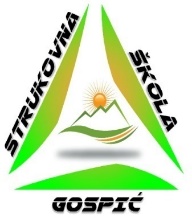 REPUBLIKA HRVATSKALIČKO-SENJSKA ŽUPANIJASTRUKOVNA ŠKOLA GOSPIĆNASTAVNIČKO VIJEĆEBudačka 24, 53000 GospićTEL./FAX: 053/573-287 i 053/572-083E-mail: ured@ss-strukovna-gospic.skole.hr	ŠIFRA ŠKOLE: 09-026-503OIB:19583077416KLASA: 007-04/23-02/04URBROJ : 2125/35-01-23-01Gospić, 21. veljače 2023. P O Z I VDana 23. veljače 2023. održat će se 13. sjednica Nastavničkog vijeća Strukovne škole Gospić za školsku godinu 2022./2023. elektronskim putem na platformi Teams s početkom glasanja u 7.00 sati i završetkom glasanja u 14.30 sati.DNEVNI RED:Donošenje Odluke o usvajanju Dnevnog reda za 13. sjednicu Nastavničkog vijeća za školsku godinu 2022./2023.Imenovanje zapisničara sjedniceDonošenje Odluke o usvajanju Zapisnika sa 12. sjednice Nastavničkog vijeća za školsku godinu 2022./2023.Odobrenje 3. ispitnog roka za učenika J.G.Usvajanje Izvješća obrane završnih radova u redovnom obrazovanju u zimskom rokuUsvajanje Izvješća obrane završnih radova u obrazovanju odraslihDonošenje Odluke o pedagoškoj mjeri ukora u Učeničkom domu za učenika D.M.Donošenje Odluke o pedagoškoj mjeri ukora u Učeničkom domu za učenika D.I.Ravnateljica Strukovne škole Gospić   Barbara Tomljenović Jurković, univ. spec. oec. O tome obavijestiti:- Članovi Nastavničkog vijeća- Oglasna ploča škole- PismohranaREPUBLIKA HRVATSKALIČKO-SENJSKA ŽUPANIJASTRUKOVNA ŠKOLA GOSPIĆNASTAVNIČKO VIJEĆEBudačka 24, 53000 GospićTEL./FAX: 053/573-287 i 053/572-083E-mail: ured@ss-strukovna-gospic.skole.hr	ŠIFRA ŠKOLE: 09-026-503OIB:19583077416KLASA: 007-04/23-02/04URBROJ : 2125/35-01-23-08Gospić, 28. veljače 2023.Na temelju članka 10. stavak 1. točke 12. Zakona o pravu na pristup informacijama („Narodne novine“ broj 25/13, 85/15, 69/22) Strukovna škola Gospić objavljuje                                                                      Z A K LJ U Č K E13. sjednice Nastavničkog vijeća za školsku godinu 2022./2023. 
održane elektronskim putem dana 23. veljače 2023.Odluka o usvajanju Dnevnog reda za 13. sjednicu Nastavničkog vijeća za školsku godinu 2022./2023. donijeta jednoglasno i bez primjedbi.Za zapisničara sjednice imenovan je A.M.Odluka o usvajanju Zapisnika sa 12. sjednice Nastavničkog vijeća za školsku godinu 2022./2023. donijeta jednoglasno i bez primjedbi.3. ispitnog roka za učenika J.G. odobrio se jednoglasno i bez primjedbi.Izvješće obrane završnih radova u redovnom obrazovanju u zimskom roku usvojeno jednoglasno i bez primjedbi.Izvješće obrane završnih radova u obrazovanju odraslih usvojeno jednoglasno i bez primjedbi.Izrečena je pedagoška mjera ukora u Učeničkom domu za učenika D.M. jednoglasno i bez primjedbi.Izrečena je pedagoška mjera ukora u Učeničkom domu za učenika D.I. jednoglasno i bez primjedbi.Predsjedavateljica Nastavničkog vijeća
Ravnateljica Strukovne škole Gospić
 Barbara Tomljenović Jurković, univ. spec. oec.